Prot.n. 2587 B/2FOGGIA 17/10/2014Ai genitori degli alunni della S.I e S. PLORO SEDI Oggetto: Elezioni rappresenti genitori nei Consigli di interclasse/sezione.- A.S  2014/15 – Lettera di invito. Carissimi genitori,con la presente, si comunica che sono indette, presso ciascuna sede scolastica, lunedì 27 ottobre p.v. le elezioni dei rappresenti dei genitori nei Consigli di interclasse/intersezione  , relativo all’a.s. 2014/2015.Tali organismi costituiscono l'architettura di base del processo partecipativo di tutte le componenti nella progettazione e nella  condivisione del  patto formativo che la scuola stipula con la famiglia.  Per realizzare un progetto educativo condiviso e contribuire a migliorare la qualità della nostra scuola, fermo restando ruoli e responsabilità autonome, è rilevante la presenza attiva di voi tutti  alla vita della scuola. Per queste ragioni invito vivamente tutti i genitori a prendere parte alle assemblee, a dare la propria disponibilità a far parte dei Consigli di Intersezione/Interclasse e a esercitare il diritto-dovere al  voto.L’apertura dei seggi elettorali sarà anticipata  da un’assemblea con i genitori di ciascuna classe/sezione, che si terrà dalle ore 16.00 alle 17.00,  per discutere dell’andamento educativo  e didattico .Le votazioni si terranno dalle 17.00 alle 19.00. Si precisa che tutti i genitori sono elettori (possono esprimere un voto per ciascuno dei figli frequentanti la scuola) ed eleggibili, nel numero di uno per classe nella scuola dell’infanzia e primaria. In attesa di attendervi a scuola, invio cordiali saluti                                                          IL DIRIGENTE SCOLASTICO                                                                                    Prof.ssa Giovanna Caserta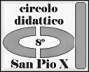 DIREZIONE DIDATTICA STATALE  8° Circolo  «S. Pio X»V. Mastelloni 71100 – FoggiaTel. 0881633507 – Fax 0881687789Codice Mecc. FGEE00800R    C.F. 80033900715E-mail: FGEE00800R@istruzione.it      Sito: www.scuolasanpiox.it